Southeastern Trees BINGOSoutheastern Trees BINGOSoutheastern Trees BINGOPINEHEMLOCKBALDCYPRESSCEDARWALNUTHICKORYELMWILLOWPOPLARBIRCHDOGWOODHOLLY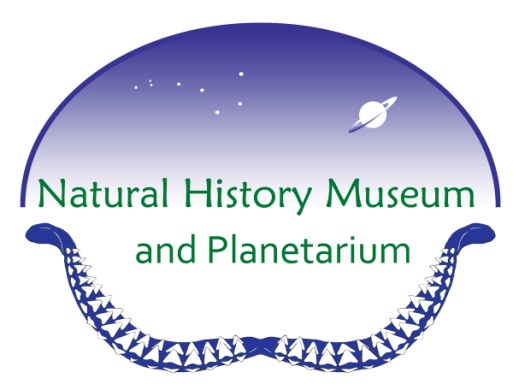 MAGNOLIARED OAKLIVE OAKSUGAR BERRYMULBERRYSASSAFRASSYCAMORESWEETGUMRED BUDMAPLEPERSIMMONASHDOGWOODBIRCHHOLLYPOPLARMAGNOLIAWILLOWRED OAKELMLIVE OAKHICKORYSUGARBERRYWALNUTMULBERRYCEDARBALDCYPRESSSASSAFRASHEMLOCKSYCAMOREPINEASHPERSIMMONMAPLERED BUDSWEETGUMSWEETGUMPINEPERSIMMONHEMLOCKMAPLEBALD CYPRESSRED BUDCEDARASHWALNUTSYCAMOREHICKORYSASSAFRASELMMULBERRYWILLOWSUGAR BERRYPOPLARLIVE OAKBIRCHRED OAKDOGWOODMAGNOLIAHOLLY